RECORD OF PARTICIPATION IN CONTINUING EDUCATION PROGRAMS ANNUAL CONVENTION OF THE UNITED STATES ANIMAL HEALTH ASSOCIATION AND THE AMERICAN ASSOCIATION OF VETERINARY LABORATORY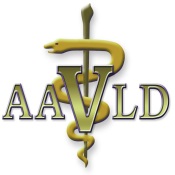 DIAGNOSTICIANS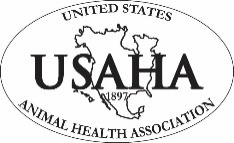 October 22-28, 2015 – Providence, RIThe USAHA/AAVLD has a certificate that can be obtained from the Executive Directors for continuing education credits.  Note:  Granting of continuing education credits (and the specific amount of such credits) is in the sole discretion of each licensing authority.  The general contact hours listed below may or may not equate to continuing education credits granted by any specific licensing authority.At the 2015 Annual Convention of the AAVLD and USAHA, I attended the following seminars andscientific sessions to accumulate _____________________ continuing education hours:ATTESTATION:  By signing below, I hereby attest that I attended the sessions, presentations and meetings identified herein.  I further attest that the information represented in this document is true and correct.	Signature:		________________________________________				Name (Please Print):	________________________________________				Address:		________________________________________							________________________________________				Telephone No:	________________________________________				E-mail Address:	________________________________________RETURN FORM TO:USAHA/AAVLD Annual Meeting Registration Desk (Rotunda Room)Or by mail / email / fax to:AAVLDP. O. BOX 6396VISALIA, CA 94390rozuna@aavld.orgFax: (559) 781-8989ActualHoursMax.HoursPrimary SessionsActualHoursMax.HoursCommittee (Other) Sessions5Virology Symposium410/23 - Quality Assurance Committee4NAHLN Preparedness Workshop3.5AAVLD / ACVM Bacteriology Mini-Symposium4AAVLD NAHLN IT Committee8.5C.L. Davis Diagnostic Pathology Symposium4AAVLD Laboratory Emergency Management Committee4.0AAVLD Plenary Session4AAVLD Parasitology Committee210/24 Sci. Sess. - Bacteriology 18AAVLD Informatics Committee210/24 Sci. Sess. – Epidemiology 12AAVLD Epidemiology Committee210/24 Sci. Sess. – Pathology 11AAVLD Subcomm. On Bacteriology and Mycology210/24 Sci. Sess. – Toxicology 13AAVLD Virology Committee210/24 Sci. Sess. – Virology 12Laboratory T. foetus Roundtable210/24 Diag. Bact. Case Reports4AAVLD AAVCT Case Presentations210/24 Diag. Path. Slide Seminar310/24 Gross Path. Mock Exam2AAVLD Laboratory Tech. Committee3Applied Animal Health, Public Health Research and Extension Veterinarians Symposium4AAVLD/USAHA Committee on Diagnostic Lab. And Vet. Workforce Development3.510/25 Sci. Sess. – Pathology 25AAVLD/USAHA Committee on Animal Emergency Management3.510/25 Sci. Sess. – Epidemiology 34AAVLD Admin. Management Personnel Committee3.510/25 Sci.Sess. – Virology 23USAHA/AAVLD Committee on Environment and Toxicology3.510/25 Sci. Sess. – Epidemiology 24AAVLD Laboratory Safety Committee3.510/25 Sci. Sess. – Bacteriology 22AAVLD Lab Directors Comm.3.510/25 Sci. Sess. –Toxicology 25North American Foot and Mouth Disease Cmte.4Food Safety Symposium3AAVLD/USAHA Committee on NAHLN4USAHA/AAVLD Plenary Session4.5USAHA Committee on Wildlife Diseases4USDA-ARS & NIFA  Animal Health Research Review5AAVLD/USAHA Committee on Aquaculture4.5VS Evolving Today to Meet the Demands of Tomorrow5USAHA Committee on Import Export5USAHA Committee on Infectious Diseases of Cattle, Bison, Camelids5USAHA Johne’s Disease Comm.---------TOTAL – Primary Sessions5USAHA Scientific Adv. Subcomm. On Brucellosis/ Greater Yellowstone Area2AAVLD Pathology CommitteeActualHoursMax.HoursCommittee (Other) Sessions (Cont’d)2Trichomoniasis Subcmte. Of Infectious Diseases of Cattle, Bison and Camelids4AAVLD/USAHA Committee on Food and Feed Safety4USAHA Committee on Livestock Identification2AAVLD-NVSL Proficiency Testing Comm.4USAHA Committee on Pharmaceuticals3AAVLD/USAHA Committee on Animal Health Surveillance and Information Systems4USAHA Committee on Salmonella5USAHA Committee on Bluetongue and Related Orbiviruses8.5USAHA Committee On Foreign and Emerging Diseases5USAHA Committee on Brucellosis3USAHA Committee on Scrapie5USAHA Infectious Diseases of Horses4.5USAHA Committee on Public Health and Rabies5USAHA International Standards Cmte.4.5USAHA Committee on Sheep and Goats5USAHA Comm. On Transmissible Diseases of Poultry and Other Avian Species (MON)4.5USAHA Committee on Transmissible Diseases of Poultry and Other Avian Species. (TUE)5USAHA Committee on Transmissible Diseases of Swine4.5USAHA Committee on Tuberculosis5USAHA Committee on Tuberculosis Scientific Advisory Subcommittee4.5USAHA Committee on Biologics and Biotechnology4USAHA Committee on Captive Wildlife and Alternative Livestock4USAHA Committee on Animal Welfare5Feral Swine Subcmte. On Brucellosis and Pseudorabies4USAHA Committee on Parasitic Diseases---------TOTAL – Committee / Other Sessions